Algebra 2/ with Trig10.2 Translate and Reflect Trigonometric GraphsWarm-Up:Describe the translation of the graph of y = x2 that produces the graph of the given function.1.						     2.      3.		4.	--------------------------------------------------------------NOTES-----------------------------------------------------------------------------------------Example 1: Graph a Vertical Translation				Example 2: Graph a Horizontal TranslationGraph .					Graph Amplitude:							Amplitude:Period:								Period:Horizontal Shift:	Vertical Shift:				Horizontal Shift:	Vertical Shift:Five Key Points on :					Five Key Points on :Maximum:							Maximum:Minimum:							Minimum: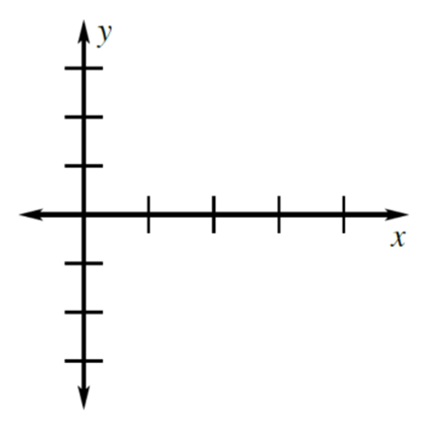 Example 3: Graph a Model for Circular MotionSuppose you are riding a Ferris wheel that turns for 180 seconds. Your height h (in feet) above the ground at any time t (in seconds) can be modeled by the equation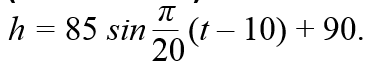 Graph your height above the ground as a function of time.b.   What are your maximum and minimum heights? YOU TRY: Graph the function.						2. Amplitude:							Amplitude:Period:								Period:Horizontal Shift:	Vertical Shift:				Horizontal Shift:	Vertical Shift:Five Key Points on :					Five Key Points on :Maximum:							Maximum:Minimum:							Minimum:YOU TRY:						Example 4: Combine a Translation and Reflection3.    							Amplitude:							Amplitude:Period:								Period:Horizontal Shift:	Vertical Shift:				Horizontal Shift:	Vertical Shift:Five Key Points on :					Five Key Points on :Maximum:							Maximum:Minimum:							Minimum:YOU TRY: Graph the function.4. 						5. Amplitude:							Amplitude:Period:								Period:Horizontal Shift:	Vertical Shift:				Horizontal Shift:	Vertical Shift:Five Key Points on :					Five Key Points on :Maximum:							Maximum:Minimum:							Minimum:KEEP GOING:The depth d (in feet) of a boat’s propeller after t seconds can be modeled by a function that represents the graph of translated up 24 units then reflected in the line y = 24. Write an equation for the model and graph the model.A drawbridge spans 150 feet. When the bridge 	is fully open, each section rises 43 feet from the horizontal. Write a model that gives the distance d (in feet) of each section from its highest point as a function of the angle of elevation. 